The Past Continuous Exercise    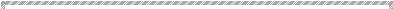 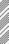 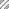 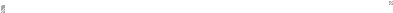 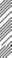 SUBJECT   +   WAS/WERE   +   VERB + ING   I   was   sleeping   A Fill the gaps using the verb in brackets in the past continuous tense.    1    I ................................  letters all day yesterday. (write)    2    You ................................  very slow about it. (be)    3    You ................................ on the phone for hours and hours. (talk)    4    They ................................  much business before lunch. (do NEGATIVE)    5    She ................................ to me all week. Silly cow. (speak NEGATIVE)    6    It ................................ for long. (rain NEGATIVE)    7    What ................................ you ................................ when I phoned yesterday? (do)    8    ................................ you ................................ TV when it happened? (watch)    9    What ................................ you ................................ at the party? (wear)    10    He ................................ horrible to everyone, the nasty pig! (be)    11    I ................................ computer games all morning. (play)    12    We ................................ all afternoon in the library. (revise)    What you were doing   when...    something suddenly happened!    Past continuous        Past simple    B Fill the gaps using the verb in brackets in the past continuous and past simple.    1    I ................................ (watch) TV when a bird ................................ into the window. (fly)    2    The Prime Minister ................................ (relax) on holiday while the country ................................ in crisis. (be)    3    Collin ................................ (have) a shower when Angelina ................................ on the door. (knock)    4    We ................................ (have) a coffee when we ................................ the news on the radio. (hear)    5    The riots ................................ (start) when the President ................................ the country. (visit)    6    Frank ................................ (pick) his nose when the accident ................................ . (happen)    07    The earthquake ................................ (begin) when we ................................ chess. (play)   